ПОСТАНОВЛЕНИЕ  “24”  июня                                                                                № 19Об утверждении  муниципальной программы «Устройство и содержание контейнерных площадок для сбора ТКО на территории  Сельского поселения Новотатышлинский сельсовет муниципального района Республики Башкортостан на 2019-2021 годы»        В соответствии с абзацем 1 статьи 179 Бюджетного кодекса Российской Федерации, Уставом Сельского поселения Новотатышлинский сельсовет муниципального района Татышлинский район Республики Башкортостан и в целях расширения применения программно-целевых принципов формирования бюджета Сельского поселения Новотатышлинский сельсовет муниципального района Татышлинский район Администрация Сельского поселения ПОСТАНОВЛЯЕТ:1. Утвердить прилагаемую муниципальную программу «Устройство и содержание контейнерных площадок для сбора ТКО на территории  Сельского поселения Новотатышлинский сельсовет муниципального района Республики Башкортостан на 2019-2021 годы»2. Финансирование Программы, начиная с 2019 года, осуществлять в пределах средств, предусмотренных в муниципальном бюджете  сельского поселения Новотатышлинский сельсовет на соответствующий финансовый год.3. Настоящее решение подлежит обнародованию.4. Контроль за исполнением настоящего постановления оставляю за собой.Глава сельского поселенияНовотатышлинский сельсоветмуниципального района Татышлинский районРеспублики Башкортостан:                                                  Рахимьянов Н.В.                    		        ПриложениеУтверждено Постановлениемглавы  сельского поселения Новотатышлинский сельсовет МРТатышлинский район РБ от «24» июня № 19МУНИЦИПАЛЬНАЯ  ПРОГРАММА«Устройство и содержание контейнерных площадок для сбора ТКО на территории  Сельского поселения Новотатышлинский сельсовет муниципального района Республики Башкортостан на 2019-2021 годы»2019 год1. Паспорт муниципальной программы«Устройство и содержание контейнерных площадок для сбора ТКО на территории  Сельского поселения Новотатышлинский сельсовет муниципального района Республики Башкортостан на 2019-2021 годы»2. Характеристика текущего состояния сферы реализации муниципальной программы             Проблема удаления и обезвреживания твердых коммунальных  отходов в сельском поселении Новотатышлинский сельсовет муниципального района Татышлинский район РБ, объем которых ежегодно возрастает, является одной из самых актуальных в плане поддержания санитарно-гигиенических условий проживания населения и охраны окружающей среды. Общее повышение уровня жизни привело к увеличению потребления товаров и, как следствие, упаковочных материалов разового пользования, что значительно сказалось на количестве ТКО. В соответствии с Федеральным законом от 06.10.2003 №131-Ф3 «Об общих принципах организации местного самоуправления в Российской Федерации» организация сбора и вывоза твердых коммунальных отходов относится к полномочиям органов местного самоуправления. Необходимое количество контейнеров, подлежащих расстановке на обслуживаемом участке, зависит от годового накопления твердых коммунальных отходов на участке, периодичности удаления отходов, вместимости контейнеров. До настоящего времени отсутствие контейнерных площадок приводит к нарушению экологического благополучия на территориях сельского поселения. Основными проблемами в сфере сбора и вывоза отходов является:-	отсутствие оборудованных контейнерных площадок;-	формирование на территории поселения несанкционированных свалок.Решение указанных проблем является основной задачей Программы.3. Цели, задачи и показатели (индикаторы) достижения целей программыРеализация Программы позволит выполнить комплекс работ по благоустройству территорий сельского поселения Новотатышлинский сельсовет МР Татышлинский район РБ согласно СанПин «Гигиеническое требование к размещению и обезвреживанию отходов производств и потребления» № 2.1.7.1322-03, упорядочить отношения в сфере обращения с отходами, уменьшить количество несанкционированных размещений коммунальных отходов и количество жалоб населения по вопросам санитарного содержания территорий.Целью настоящей Программы является:-создание более благоприятных условий жителям сельского поселения Новотатышлинский сельсовет МР Татышлинский район РБ;-сокращение несанкционированных свалок на территории сельского поселения Новотатышлинский сельсовет МР Татышлинский район РБ.Для достижения поставленных целей необходимо решение задач Программы:-создание на территории сельского поселения Новотатышлинский сельсовет МР Татышлинский район РБ контейнерных площадок;-доведение эксплуатационного и санитарно-гигиенического состояния мест подконтейнерные площадки, расположенные на территории сельского поселения Новотатышлинский сельсовет МР Татышлинский район РБ до требований соответствующих законодательству;-повышение уровня благоустройства территорий малоэтажной и индивидуальной жилищной застройки. (Приложение №1).4.  Сроки и этапы реализации Программных мероприятий          Сроки и этапы реализации мероприятий Программы - 2019 - 2021 годы. 5. Ресурсное обеспечение Программных мероприятий         Финансирование мероприятий Программы осуществляется за счет средств бюджета сельского поселения Новотатышлинский сельсовет. Общая сумма планируемых затрат за 2019 - 2021 годы –  300 тысяч рублей 6. План реализации и финансовое обеспечение ПрограммыРеализация программных мероприятий осуществляется всеми исполнителями основных мероприятий, указанных в паспорте Программы, в соответствии с действующим законодательством (приложение №2).Основным координатором реализации данной Программы является администрация сельского поселения Новотатышлинский сельсовет. Приложение №3Анализ ситуации Приложение 1 Перечень целевых индикаторов и показателей Муниципальной программы «Устройство и содержание контейнерных площадок для сбора ТКО на территории  Сельского поселения Новотатышлинский сельсовет муниципального района Республики Башкортостан на 2019-2021 годы»Приложение 2 План реализации муниципальной программы «Устройство и содержание контейнерных площадок для сбора ТКО на территории  Сельского поселения Новотатышлинский сельсовет муниципального района Республики Башкортостан на 2019-2021 годы»Башкортостан РеспубликаһыТәтешле районымуниципаль районыныңЯны Тәтешле ауыл Советыауыл биләмəһе хакимиəте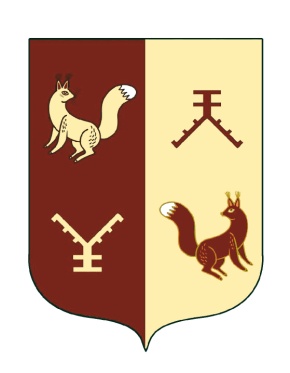 Администрация сельского поселения Новотатышлинский сельсовет муниципального района  Татышлинский район Республики  Башкортостан452838,Башкортостан  Республикаһы, Тəтешле районы, Яны Тәтешле  а., Мэктэб урамы,25тел.факс 8(34778)3-21-34novotatishl@ufamts.ru452838, Республика Башкортостан, Татышлинский район, с.Новые Татышлы,ул. Школьная, д.25тел.факс 8(34778)3-22-36novotatishl@ufamts.ruНаименование ПрограммыМуниципальная программа «Устройство и содержание контейнерных площадок для сбора ТКО на территории  Сельского поселения Новотатышлинский сельсовет муниципального района Республики Башкортостан на 2019-2021 годы» (далее в тексте - Программа)Основание  для  разработки ПрограммыФедеральный закон от 06.10.2003 г. № 131-ФЗ (с последующими изменениями) «Об общих принципах  организации местного самоуправления в Российской Федерации», Ответственный исполнительГлава сельского поселенияИсполнители основных           мероприятий Программы- администрация  сельского поселения;- руководители предприятий и организаций (по согласованию)Цели и задачи Программысоздание более благоприятных условий жителям сельского поселения Новотатышлинский сельсовет МР Татышлинский район;- сокращение несанкционированных свалок на территории сельского поселения Новотатышлинский сельсовет Сроки реализации Программы2019-2021г. разбивка программных мероприятий на этапы не предусматриваетсяПеречень основных мероприятий Программы-создание на территории СП Новотатышлинский сельсовет МР Татышлинский район РБ  контейнерных площадок;доведение эксплуатационного и санитарно-гигиенического состояния мест под контейнерные площадки, расположенные на территории СП Новотатышлинский сельсовет МР Татышлинский район до требований, соответствующих законодательству;- повышение уровня благоустройства территорий малоэтажной и индивидуальной жилищной застройкиОбъемы и источники финансирования Программыобщий  объем  финансирования  на  реализацию  Программы составляет 300 тыс.руб., за счет средств бюджета сельского поселения из них по годам:2019 год – 100 тыс.рублей,2020 год – 100 тыс.рублей,2021 год – 100 тыс.рублей.Объемы финансирования подлежат ежегодному уточнению, исходя из возможностей доходной части бюджета.Целевые индикаторы и показатели Программысократить количество мест несанкционированного размещения отходов на территории СП Новотатышлинский сельсовет МР Татышлинский район РБ;- улучшение санитарного состояния территории сельского поселения Новотатышлинский сельсовет МР Татышлинский район РБОжидаемые конечные результаты  реализации программыРеализация муниципальной программы позволит выполнить комплекс работ по устройству контейнерных площадок для ТКО на территории сельского поселения Новотатышлинский сельсовет МР Татышлинский район РБ, упорядочить отношения в сфере обращение с  отходами, уменьшить количество несанкционированных размещений коммунальных отходов и количество жалоб населения по вопросам санитарного состояния  сельских территорийКраткое описание проблемной ситуацииОбщее повышение уровня жизни привело к увеличению потребления товаров и, как следствие, упаковочных материалов разового пользования, что значительно сказалось на количестве ТКО. Необходимое количество контейнеров, подлежащих расстановке на обслуживаемом участке, зависит от годового накопления твердых коммунальных отходов на участке, периодичности удаления отходов, вместимости контейнеров. Основными проблемами в сфере сбора и вывоза отходов является отсутствие оборудованных контейнерных площадок, формирование на территории поселения несанкционированных свалокПеречень лиц, групп лиц, участвующих в ситуацииАдминистрация сельского поселения, предприятия, учреждения, депутаты местного, населениеНаименование процессов, в ходе которых возникла данная ситуация благоустройство, озеленение, улучшение санитарного состояния населённых пунктов.Анализ существующих тенденций, причин возникновения проблемной ситуации и возможности сценариев ее развития, если не предпринимать мер для решения проблемы-создание на территории сельского поселения Новотатышлинский сельсовет МР Татышлинский район РБ контейнерных площадок;-доведение эксплуатационного и санитарно-гигиенического состояния мест под контейнерные площадки, расположенные на территории сельского поселения Новотатышлинский сельсовет МР Татышлинский район РБ до требований соответствующих законодательству;-повышение уровня благоустройства территорий малоэтажной и индивидуальной жилищной застройки.Перечень решаемых Программой проблем Организация сбора и вывоза твердых коммунальных отходовВозможные варианты решения проблем     Реализация Программы позволит выполнить комплекс работ по устройству контейнерных площадок на территории сельского поселения Новотатышлинский сельсовет МР Татышлинский район РБ, улучшить их техническое и эксплуатационное состояние, упорядочить отношения в сфере обращения с отходами, уменьшить количество несанкционированных размещений бытовых отходов и количество жалоб населения по вопросам санитарного содержания сельских территорий.№п\пНаименование целевого индикатора и показателя муниципальной программы, ед.измеренияФактическое значение целевого индикатора и показателя на момент разработки муниципальной программы 2018 годЕд.изм.Значение целевого индикатора и показателя по годамЗначение целевого индикатора и показателя по годамЗначение целевого индикатора и показателя по годамМетодика расчета значений целевого индикатора и показателя программы№п\пНаименование целевого индикатора и показателя муниципальной программы, ед.измеренияФактическое значение целевого индикатора и показателя на момент разработки муниципальной программы 2018 годЕд.изм... .Методика расчета значений целевого индикатора и показателя программы№п\пНаименование целевого индикатора и показателя муниципальной программы, ед.измеренияФактическое значение целевого индикатора и показателя на момент разработки муниципальной программы 2018 годЕд.изм.Ед.изм.Ед.изм.Ед.изм.Методика расчета значений целевого индикатора и показателя программы1Устройство и содержание  контейнерных площадок на территории сельского поселения3Шт.333Показатель относительный, определяется как соотношение фактического общего объема к запланированному объему2Установка мусорных контейнеров для сбора ТКО0%10000Показатель относительный, определяется как соотношение фактического общего объема к запланированному объему№п\пНаименование мероприятия / направления и источники финансированияИсполнительПрогнозируемый объем финансирования, тыс.руб.Прогнозируемый объем финансирования, тыс.руб.Прогнозируемый объем финансирования, тыс.руб.Значение непосредственного результата реализации мероприятия №п\пНаименование мероприятия / направления и источники финансированияИсполнитель.. .Значение непосредственного результата реализации мероприятия №п\пНаименование мероприятия / направления и источники финансированияИсполнительтыс. руб.тыс. руб.тыс. руб.1Устройство и содержание  контейнерных площадок на территории сельского поселенияГлава сельского поселения25,0100,0100,0сокращение несанкционированных свалок на территории сельского поселения2Приобретение мусорных контейнеров для сбора ТКОГлава сельского поселения75,000доведение эксплуатационного и санитарно-гигиенического состояния мест под контейнерные площадки4Всего по программе, в том числе за счет средств:100,0100,0100,0Местного бюджета100,0100,0100,0